Прокуратура города Кисловодска- об изменениях в законодательстве.Согласно Конституции Российской Федерации: каждый имеет право на образование. Гарантируются общедоступность и бесплатность дошкольного, основного общего и среднего профессионального образования в государственных или муниципальных образовательных учреждениях и на предприятиях.С 01.04.2021 вступил в законную силу Приказ Министерства просвещения РФ от 02.09.2020 № 458 «Об утверждении Порядка приема на обучение по образовательным программам начального общего, основного общего и среднего общего образования».Внесенными изменениями кампания по приему в 1 класс начнется позже обычного. Раньше прием первоклашек по закрепленной территории начинался с 30 января, сейчас — с 1 апреля. Приказом определены дети, которые имеют право внеочередного, первоочередного и преимущественного приема в 1 класс. Также в документ внесли запись о приеме в 1 класс братьев или сестер уже обучающихся в данной школе детей. Проживающие в одной семье и имеющие общее место жительства дети имеют право преимущественного приема на обучение по образовательным программам начального общего образования в государственные образовательные организации субъектов Российской Федерации и муниципальные образовательные организации, в которых обучаются их братья и сестры.Сроки начала приема в 1 класс в 2021 году сдвинутся.
Прием начнется 1 апреля и завершается 30 июня. Администрация города не позднее 15 марта выпускает локальный акт со списком школ и адреса, которые к ним прикреплены. Этот документ школы публикуют на своем сайте.Ели родителям необходимо подать заявление о приеме ребенка в первый класс, рекомендовано зайти на сайт школы, где размещаются документы и необходимая информация: начало и конец приема, ссылки на сайт, где можно подать заявление в общеобразовательную организацию. В приеме в государственную    или муниципальную образовательную организацию может быть отказано только по причине отсутствия в ней свободных мест.В случае отсутствия мест в государственной или муниципальной образовательной организации родители (законные представители) ребенка для решения вопроса о его устройстве в другую общеобразовательную организацию обращаются непосредственно в орган исполнительной власти субъекта Российской Федерации, осуществляющий государственное управление в сфере образования, или орган местного самоуправления, осуществляющий управление в сфере образования.Старший помощник прокурора городамладший советник юстиции                                                                     Н.А. ВехаСОГЛАСОВАНОИ.о. прокурора городасоветник юстиции                                                                            П.А. Кузьменко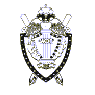 